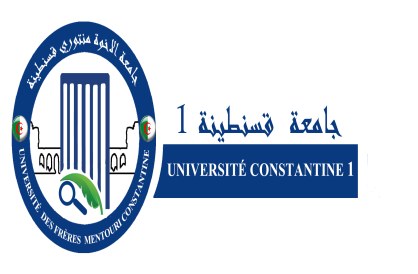 Université   Frères Mentouri - ConstantineFaculté des Sciences de la Nature et  de la Vieقسم الكيمياء الحيويــة و البيولوجيــا الخلــــوية و الجزيــئــية Département de Biochimie &  Biologie Cellulaire et Moléculaire Programme  2017-2018والجزيئية قسم  الكيمياء الحيوية و البيولوجيا الخلوية Département  de Biochimie / Biologie Cellulaire et MoléculaireAFFECTATION    S2     2017/2018           Le chef de département de Biochimie et BCM, Faculté des sciences de la Nature et de la vie de l’Université Mentouri, atteste que les enseignants suivants sont  affectés au tronc commun  avec un temps complet de 9 heures par semaine.Le chef de  département Adjoint chargé de la pédagogieAffectation des Enseignants S II    2017-2018NomPrénomGradeMatièreNiveauSCTDTPVHGBELBACHEHananeMAATCTCS II9BENSEMIRASoumiaMAATCTCS II9YAOUArezkiMAATCTCS II9HAFIAmarMABTCTCS II9BOUANIMBANourMCBTCTCS II9BOUSEBABachirMCBTCTCS II9KITOUNIRachidMAATCTCS II9BOULMELTOUTmalikaMAACHIMIETCS II9DAFRIAmelMAATCTCS II9DAHMANIDahbia InesMABBATCS II6Master 1    Biochimie de la Nutrition NiveauS S C  TDTP TP VHGVHGMEDOUKALIMEDOUKALIMEDOUKALII.I.MABAnalyses ProtéomitiquesM1 BNS2S23366MERAIHIMERAIHIMERAIHIZ.Z.PrStatut nutritionnelM1 BNS2S233 66MOUASMOUASMOUAST.N.T.N.MCAStatut nutritionnelM1 BNS2S23333MERGHEM MERGHEM MERGHEM R.R.MCAThérapeutiques nutritionnellesM1 BNS2S23X 33MOUSSAOUIMOUSSAOUIMOUSSAOUIS.S.MABRegulation des gènesM1 BNS2S23 366ZEGHBIDZEGHBIDZEGHBIDN.N.VACMéthodes statistiquesM1 BNS2S2333KABOUCHEKABOUCHEKABOUCHES.S.MAABioinformatiqueM1 BNS2S233 XX66VACVACVACVACVACAnglaisM1 BNS2S21,5X1.51.5MOURIMOURIMOURISSMCBLegislationM1 BNS2S21,5X1.51.5Master   1   Biochimie AppliquéeKAHALIKAHALIA.MAAPathologies Métaboliques et HormonalesM1 BAS2S23336KLIBETKLIBETF.MCBPathologies Métaboliques et HormonalesM1 BAS2S2666BENSEGUENIBENSEGUENIA.PrMétabolisme des oligo-élementsM1 BAS2S233 6DJOUDIDJOUDIB.MAAInformatiqueM1 BAS2S21,54.54.56CHIKHICHIKHIA.PrMétabolisme des vitaminesM1 BAS2S23 36MERGHEMMERGHEMR.PrAnalyses Biochimiques ApprofondiesM1 BAS2S233TENIOUTENIOUS.MAAAnalyses Biochimiques ApprofondiesM1 BAS2S2666MokraniMokraniE.Analyses Bioinformatiques des sequences BM1 BAS2S2 3336VACVAC VACAnglais scientifiqueM1 BAS2S21.51.5MOURIMOURISMCBLegislationM1 BAS2S21.51.5Master 1 Physiologie et physiopathologieMaster 1 Physiologie et physiopathologieMaster 1 Physiologie et physiopathologieMaster 1 Physiologie et physiopathologieMaster 1 Physiologie et physiopathologieMaster 1 Physiologie et physiopathologieMaster 1 Physiologie et physiopathologieMaster 1 Physiologie et physiopathologieMaster 1 Physiologie et physiopathologieMaster 1 Physiologie et physiopathologieMaster 1 Physiologie et physiopathologieMaster 1 Physiologie et physiopathologieMaster 1 Physiologie et physiopathologieMaster 1 Physiologie et physiopathologieMaster 1 Physiologie et physiopathologieMaster 1 Physiologie et physiopathologieVACVACVACBiostatistiques M1 BCPP M1 BCPPS21,5XX1.5ROUABAHROUABAHROUABAHL.PrPhysiologie et physiopathologie 1 M1 BCPP  M1 BCPP S23336ABEDABEDABEDN.MAAHoméostasie du milieu intérieur M1 BCPP  M1 BCPP S23336MOUSSAOUIMOUSSAOUIMOUSSAOUII.MAAImmunologie Cellulaire et Moléculaire M1 BCPP  M1 BCPP S23336OUNISOUNISOUNISL.MAAHistologie Moléculaire M1 BCPP  M1 BCPP S2336BOUTEGHANEBOUTEGHANEBOUTEGHANEN.MCATechnique d’analyses  M1 BCPP  M1 BCPP S2336VACVACVACVACAnglais scientifique M1 BCPP  M1 BCPP S21,5XX1.5BELOUADBELOUADBELOUADM.MAABioinformatiqueM1 BCPPM1 BCPPS21,5XX4.56MOURIMOURIMOURISMCBLegislationM1 BCPPM1 BCPPS21,5XXX1.5L3 BiochimieL3 BiochimieL3 BiochimieL3 BiochimieL3 BiochimieL3 BiochimieL3 BiochimieL3 BiochimieL3 BiochimieL3 BiochimieL3 BiochimieSEMRA IlhemMAABiologie Moléculaire  L3 BiochimieS2336HKHELIFIDouadiPr Genie Génitique L3 BiochimieS233BOUKHALFAHayetMCA Génie Biochimique et valorisation des biomol          L3 BiochimieS2336MERGHEMRachidPr Génie Biochimique et valorisation des biomol          L3 BiochimieS23X3BAHIAhlamMCBPharmacologie L3 BiochimieS2336DJEMAIZOGHLACHES.MAAPharmacologie L3 BiochimieS266ELOUAAR IIbtissemMAACulture Cellulaire et Application Thérapeutique L3 BiochimieS23X3VAC VACBiostatistiques L3 BiochimieS21,5X6                    L3 BCM BELOUADMMAABioinformatiqueL3 BCMS21.5X1.5BENNAMOUNL.MCBBiochimie Appliquée L3 BCMS23X36DAHMANID.Biochimie Appliquée L3 BCMS2X33ROUABAHA.PrBiotechnologie L3 BCMS233TEBBANIFethiMAABiologie du développementL3 BCMS23X6VACAnglaisL3 BCMS21,51,5VACBiostatistiquesL3 BCMS21.51.53OUNISL.MAABiologie MoléculaireL3 BCMS2336